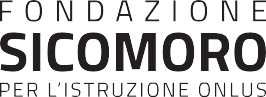 COMUNICATO STAMPAMilano, 13 febbraio 2020Fondazione Sicomoro per l’Istruzione Onlus partecipa a “CIVIL WEEK ‐ La Società in movimento: la prima settimana italiana della cittadinanza attiva”, (Milano, 5 /8 marzo 2020).  Un evento inedito dedicato alle persone, alla solidarietà e alle economie civili, nato da un progetto del Corriere della Sera‐Buone Notizie, CSV Milano, i Forum del Terzo Settore, in collaborazione con Regione Lombardia, Città Metropolitana, Comune di Milano.  Per l’occasione la Fondazione Sicomoro con l’Istituto Comprensivo Arcadia Milano e la Rete Milanese delle Scuole della Seconda Opportunità è lieta di presentare l’eventoÈ TEMPO DI SCUOLAPer una scuola che non lasci indietro nessuno: tavola rotonda e laboratori per sperimentare i tempi della relazione educativa nei processi di apprendimentoÈ possibile una scuola che accoglie, una scuola in grado di aiutare chi è in difficoltà nel proprio percorso, tanto da essere a rischio di dispersione? Per Fondazione Sicomoro la risposta è un modello di intervento sviluppato in collaborazione con le istituzioni e che si basa sui tempi della relazione educativa. Un modello che, dal 2012, a Milano e a Lodi, ha preso la forma della Scuola Sicomoro I-Care. Ne parleremo durante una tavola rotonda a più voci e insieme sperimenteremo, grazie a workshop esperienziali, strumenti e metodi di tale modello.“E’ TEMPO DI SCUOLA” SI TERRA’ VENERDI’ 6 MARZO 2020, PRESSO LA SEDE DELL’ISTITUTO ZACCARIA, MILANO, VIA DELLA COMMENDA 5, DALLE ORE 14.30 ALLE ORE 18.30PROGRAMMAore 14.30 Registrazione dei partecipantiore 14.45, Aula Magna Istituto ZaccariaIl tempo della parolaIntroducono Padre Eugenio Brambilla, fondatore della Scuola Sicomoro I-Care e presidente della Fondazione Sicomoro per l’Istruzione OnlusGianpaolo Bovio, Dirigente Istituto Comprensivo Arcadia Milano, Scuola Capofila della Rete milanese delle Scuole della Seconda OpportunitàTavola RotondaModerata da Stefano Arduini, direttore responsabile del magazine Vita Intervengono:Luca Grossi, educatore, docente e coordinatore Scuola Sicomoro I-Care LodiSabina Banfi, responsabile Area Servizi Scolastici ed educativi Comune di MilanoMilena Santerini, docente presso la Facoltà di Scienze della Formazione, Dipartimento di Pedagogia, Università Cattolica del Sacro CuoreCoffee Breakore 17.15, aule dell’Istiuto ZaccariaIl tempo dell’azioneWORKSHOP - Esperienza pratica laboratoriale sui tempi nella relazione educativa nel mondo della scuola I lavori si chiuderanno alle ore 18:30.L’evento è organizzato grazie al sostegno di Rotary Distretto 2041INFORMAZIONI: EVENTO VALIDO AI FINI DELL’AGGIORNAMENTO (AI SENSI DELL’ART.1 COMMA 6 DIRETTIVA 160/2016)Prenotazione obbligatoria tramite link evenbrite:https://www.eventbrite.it/e/biglietti-e-tempo-di-scuola-93069624753?utm_term=eventurl_textPer info: comunicazione@fondazionesicomoro.itPer approfondimenti: ufficio  stampa Stefano Marzorati - cell. 339 1792366 press@fondazionesicomoro.itLa struttura è accessibile anche a persone con disabilità motoriaIl programma di Civil Week è disponibile su www.civilweek.it, novità e appuntamenti potranno essere seguiti anche sui canali social Facebook e Instagram con gli hashtag ufficiali: #CivilWeek; #civilweek2020; #MCW2020 SCUOLA SICOMORO I-CARE: LA SCUOLA DELLA SECONDA OPPORTUNITA’Fondazione Sicomoro per l’Istruzione Onlus offre, con la Scuola Sicomoro I-Care, una seconda opportunità a ragazze e ragazzi che, con alle spalle storie di fallimenti scolastici e talvolta contesti familiari difficili, sono a rischio di dispersione. La Fondazione nasce ufficialmente nel 2012, dando seguito alle esperienze del progetto Scuola Popolare I-Care, lanciato a Milano da Padre Eugenio Brambilla, barnabita, nel 2001 per favorire l’accesso all’istruzione di giovani in condizione di disagioLa Scuola Sicomoro I-Care ha, oggi, tra i suoi obiettivi, lo studio e la replica di modelli di successo nel contrasto alla dispersione scolastica, grazie ai quali sensibilizzare l’opinione pubblica e le istituzioni. Come scuola della seconda occasione promuove un’opportunità altra e diversa, un luogo educativo e di riconoscimento sociale degli apprendimenti e delle potenzialità, una scuola nuovamente pattuita e ritualizzata per riavvicinarsi all’apprendimento e migliorare le proprie chances di vita.Nelle sue aule giovani tra i tredici e i sedici anni, con insegnanti ed educatori, condividono un metodo per affrontare le proprie difficoltà e superarle, in un anno di intenso lavoro. Un impegno serio che essi prendono con la scuola, la famiglia e tutti coloro che sostengono la loro sfida. Si tratta di un percorso scolastico annuale finalizzato al raggiungimento della licenza media, rivolto ad alunni regolarmente iscritti alle Scuole Secondarie di primo grado del territorio.Quest’anno la Fondazione Sicomoro per l’Istruzione Onlus ha avviato tre classi tra Milano e Lodi, accogliendo trentacinque alunni e alunne segnalati da sedici Scuole Secondarie di Primo grado. Anno dopo anno sono diventati sempre più solidi i rapporti con le scuole del territorio e con i loro Consigli di Classe. Questo ha contribuito a dar vita a un modello di lotta alla dispersione scolastica sostenibile, grazie alla sua capacità di mettere insieme il pubblico ( l’Ufficio Scolastico Regionale che invia i docenti; le scuole del territorio che segnalano i ragazzi in difficoltà e continuano a seguirli durante il percorso; il Comune di Milano che da sempre sostiene l’iniziativa) e il privato (i tanti donatori che sono vicini alla Scuola, tra cui diversi Rotary Club milanesi).